   KOTOCLO入会申込書(賛助会員用) おもに企業・団体対象賛助会員様 年会費プラチナ会員：20万円（　 　）ゴールド会員：10万円（　　 ）シルバー会員：5万円 （　 　）ブロンズ会員：3万円 （ 　　）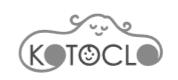 KOTOCLO入会申込書（賛助会員用）　　  ＊事務局記入江東豊洲 子育て＆母乳育児を支援する会 (KOTOCLO) ホームページ：www.kotoclo.comフリガナ＊整理番号会社名担当者名部署名住　所 〒KOTOCLOの活動報告(ニュースレター)を郵送してもよろしいですか。（ はい・いいえ ）住　所 〒KOTOCLOの活動報告(ニュースレター)を郵送してもよろしいですか。（ はい・いいえ ）住　所 〒KOTOCLOの活動報告(ニュースレター)を郵送してもよろしいですか。（ はい・いいえ ）住　所 〒KOTOCLOの活動報告(ニュースレター)を郵送してもよろしいですか。（ はい・いいえ ）TELFAXFAXFAXE-mailこのE-mailアドレスに今後セミナーなどのご案内を差し上げてもよろしいですか。（ はい・いいえ ）E-mailこのE-mailアドレスに今後セミナーなどのご案内を差し上げてもよろしいですか。（ はい・いいえ ）E-mailこのE-mailアドレスに今後セミナーなどのご案内を差し上げてもよろしいですか。（ はい・いいえ ）E-mailこのE-mailアドレスに今後セミナーなどのご案内を差し上げてもよろしいですか。（ はい・いいえ ）備考ホームページにサポーターとしてお名前を掲載してもよろしいですか。（ 掲載可・掲載不可 ）ホームページにサポーターとしてお名前を掲載してもよろしいですか。（ 掲載可・掲載不可 ）ホームページにサポーターとしてお名前を掲載してもよろしいですか。（ 掲載可・掲載不可 ）ホームページにサポーターとしてお名前を掲載してもよろしいですか。（ 掲載可・掲載不可 ）